NAME:……………………………………………………… 	ADM NO:…………………………CLASS:…………………………………………………..	DATE:……………………………….									SIGN:………………………………..441/1HOMESCIENCEPAPER 1TIME: 2 ½ HOURSEAGLE II JOINT EXAMINATION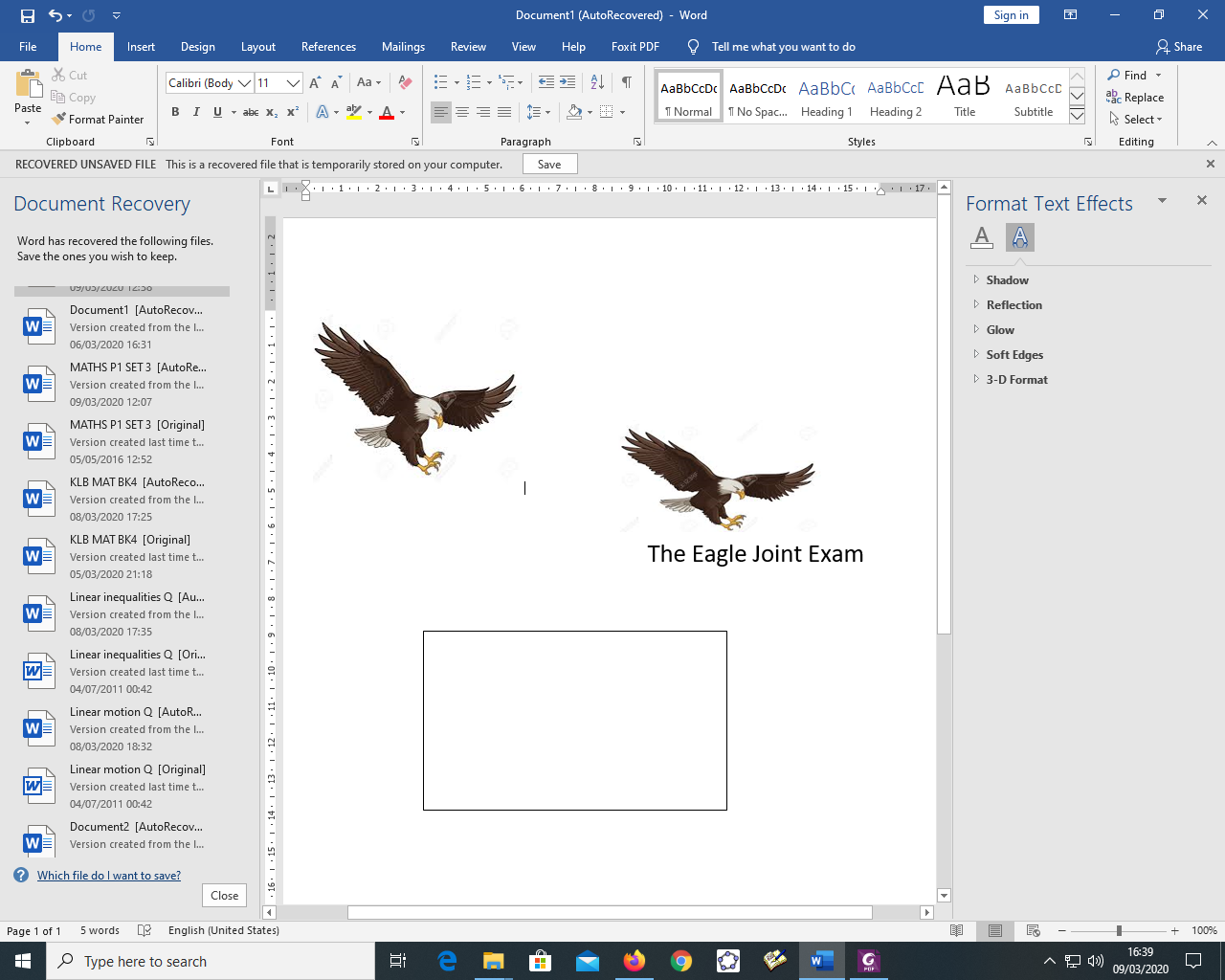 INSTRUCTIONSThis paper contains 3 sections: A, B and CAnswer all questions in section A and B and any two questions from section CFOR EXAMINER’S USE ONLYSECTION A (40 MARKS)1.	Define the following terms as used in home science.						(2mks)	(a)	Accessories 	……………………………………………………………………………………………………	……………………………………………………………………………………………………	(b)	Haberdashery	……………………………………………………………………………………………………	……………………………………………………………………………………………………	2.	State two reasons for using fabric conditioner in laundry.					(2mks)	……………………………………………………………………………………………………	……………………………………………………………………………………………………	3.	Mention two ways of meeting social needs of a pregnant woman				(2mks)	……………………………………………………………………………………………………	……………………………………………………………………………………………………	4.	Explain giving an example, the meaning of a monochromatic colour scheme.		(2mks)	……………………………………………………………………………………………………	……………………………………………………………………………………………………	5.	State two points to consider when choosing a laundry brush.				(2mks)	……………………………………………………………………………………………………	……………………………………………………………………………………………………	6.	Give two conditions necessary for steam to act as a raising agent				(2mks)	……………………………………………………………………………………………………	……………………………………………………………………………………………………	7.	Identify three methods of finishing the edges of sleeves other than using a cuff		(3mks)	……………………………………………………………………………………………………	……………………………………………………………………………………………………		……………………………………………………………………………………………………8.	Identify two ways of preventing umbilical cord infection at birth.				(2mks)	……………………………………………………………………………………………………	……………………………………………………………………………………………………	9.	State two reasons why foods are fortified							(2mks)	……………………………………………………………………………………………………	……………………………………………………………………………………………………	10.	State two safety precautions to be exercised when handling calabastres			(2mks)	……………………………………………………………………………………………………	……………………………………………………………………………………………………	11.	Give two reasons why a kitchen should be well lit.						(2mks)	……………………………………………………………………………………………………	……………………………………………………………………………………………………	12.	Outline three qualities of a well made sleeve						(3mks)	……………………………………………………………………………………………………	……………………………………………………………………………………………………		……………………………………………………………………………………………………	……………………………………………………………………………………………………	13.	Give two reasons for an open and coarse texture in creamed cake mixtures.		(2mks)	……………………………………………………………………………………………………	……………………………………………………………………………………………………	14.	What is the role of VCT in safe parenting.							(3mks)……………………………………………………………………................................................................................................................................................................………………………………	……………………………………………………………………………………………………	15.	Give three methods used to attach collars to the neck line.					(3mks)	……………………………………………………………………………………………………	……………………………………………………………………………………………………		……………………………………………………………………………………………………	……………………………………………………………………………………………………	16.	State the use of a water seal in a kitchen sink							(1mk)	……………………………………………………………………………………………………	……………………………………………………………………………………………………	17.	What is simmering?										(1mk)	……………………………………………………………………………………………………	……………………………………………………………………………………………………	18.	Give two reasons why plastics are becoming more popular in homes today.		(2mks)	……………………………………………………………………………………………………	……………………………………………………………………………………………………	19.	Name four improvised cleaning materials							(2mks)	……………………………………………………………………………………………………	……………………………………………………………………………………………………		……………………………………………………………………………………………………	……………………………………………………………………………………………………	20.	Choose a suitable one course meal for an invalid.						(2mks)	……………………………………………………………………………………………………SECTION B (20 MARKS)COMPULSORY21.	You have been asked to stay at home and carry out some household chores.	(a)	Describe how you will thoroughly clean a hurricane lamp to be used in the evening										(9mks)	……………………………………………………………………………………………………	……………………………………………………………………………………………………		……………………………………………………………………………………………………	……………………………………………………………………………………………………		……………………………………………………………………………………………………	……………………………………………………………………………………………………		……………………………………………………………………………………………………	……………………………………………………………………………………………………		……………………………………………………………………………………………………	……………………………………………………………………………………………………		……………………………………………………………………………………………………	……………………………………………………………………………………………………		……………………………………………………………………………………………………	……………………………………………………………………………………………………		……………………………………………………………………………………………………	……………………………………………………………………………………………………		……………………………………………………………………………………………………	……………………………………………………………………………………………………		……………………………………………………………………………………………………	……………………………………………………………………………………………………		(b)	Describe how you will wash a nylon petticoat for your younger sister.		(6mks)	……………………………………………………………………………………………………	……………………………………………………………………………………………………		……………………………………………………………………………………………………	……………………………………………………………………………………………………		……………………………………………………………………………………………………	……………………………………………………………………………………………………		……………………………………………………………………………………………………	……………………………………………………………………………………………………		……………………………………………………………………………………………………	……………………………………………………………………………………………………		……………………………………………………………………………………………………	……………………………………………………………………………………………………		……………………………………………………………………………………………………	……………………………………………………………………………………………………		……………………………………………………………………………………………………	……………………………………………………………………………………………………		(c)	Describe how you will thoroughly clean a wooden chopping board.			(5mks)	……………………………………………………………………………………………………	……………………………………………………………………………………………………		……………………………………………………………………………………………………	……………………………………………………………………………………………………		……………………………………………………………………………………………………	……………………………………………………………………………………………………		……………………………………………………………………………………………………	……………………………………………………………………………………………………		……………………………………………………………………………………………………	……………………………………………………………………………………………………		……………………………………………………………………………………………………	……………………………………………………………………………………………………		……………………………………………………………………………………………………	……………………………………………………………………………………………………		……………………………………………………………………………………………………	……………………………………………………………………………………………………		……………………………………………………………………………………………………	……………………………………………………………………………………………………	…………………………………………………………………………………………………………………………………………………………………………………………………………………………………………………………………………………………………………………………………………………………………………………………………………………………………………………………………………………………………………………………………………………………………………………………………………………………………………………………………………………………………………………………………………………………………………………………………………………………………………………………………………………………………………………………………………………………………………………………………………………………………………………………………………………………………………………………………………SECTION C (40 MARKS)Answer any two questions in this section22.	(a)	Give the functions of the following parts of a sewing machine			(5mks)		(i)	Stop motion screw		(ii)	Balance wheel		(iii)	Feed dog		(iv)	Bobbin case		(v)	Slide plate	(b)	Explain four factors that influence consumer buying.				(8mks)	(c)	Discuss three reasons why the use of charcoal should be minimized.                        (6mks)	(d)	What is food fortification?								(1mk)23.	(a)	Explainfive sanitary practices that 2 to 5 year old child should be taught.		(5mks)	(b)	Explain five reasons for coating food before deep frying				(10mks)	(c)       Explainfive points to consider when preparing and cooking green vegetable	(5mks)24.	(a)	List any five effects of moist yeast on starch						(5mks)	(b)	Give four limitations of complementary feeding					(4mks)	(c)	Mentionfive preparations you will carry out on fabric before cutting.		(5mks)	(d)	By use of three well labeled diagrams describe how you will make an overlaid seam											(7mks)	……………………………………………………………………………………………………	……………………………………………………………………………………………………		……………………………………………………………………………………………………	……………………………………………………………………………………………………		……………………………………………………………………………………………………	……………………………………………………………………………………………………		……………………………………………………………………………………………………	……………………………………………………………………………………………………		……………………………………………………………………………………………………	……………………………………………………………………………………………………		……………………………………………………………………………………………………	……………………………………………………………………………………………………		……………………………………………………………………………………………………	……………………………………………………………………………………………………		……………………………………………………………………………………………………	……………………………………………………………………………………………………		……………………………………………………………………………………………………	……………………………………………………………………………………………………		……………………………………………………………………………………………………	……………………………………………………………………………………………………		……………………………………………………………………………………………………	……………………………………………………………………………………………………		……………………………………………………………………………………………………	……………………………………………………………………………………………………		……………………………………………………………………………………………………	……………………………………………………………………………………………………		……………………………………………………………………………………………………	……………………………………………………………………………………………………		……………………………………………………………………………………………………	……………………………………………………………………………………………………		……………………………………………………………………………………………………	……………………………………………………………………………………………………		……………………………………………………………………………………………………	……………………………………………………………………………………………………		……………………………………………………………………………………………………	……………………………………………………………………………………………………		……………………………………………………………………………………………………	……………………………………………………………………………………………………		……………………………………………………………………………………………………	……………………………………………………………………………………………………		……………………………………………………………………………………………………	……………………………………………………………………………………………………		……………………………………………………………………………………………………	……………………………………………………………………………………………………		……………………………………………………………………………………………………	……………………………………………………………………………………………………		……………………………………………………………………………………………………	……………………………………………………………………………………………………		……………………………………………………………………………………………………	……………………………………………………………………………………………………		……………………………………………………………………………………………………	……………………………………………………………………………………………………		……………………………………………………………………………………………………	……………………………………………………………………………………………………		……………………………………………………………………………………………………	……………………………………………………………………………………………………		……………………………………………………………………………………………………	……………………………………………………………………………………………………		……………………………………………………………………………………………………	……………………………………………………………………………………………………		……………………………………………………………………………………………………	……………………………………………………………………………………………………		……………………………………………………………………………………………………	……………………………………………………………………………………………………		……………………………………………………………………………………………………	……………………………………………………………………………………………………		……………………………………………………………………………………………………	……………………………………………………………………………………………………		……………………………………………………………………………………………………	……………………………………………………………………………………………………		……………………………………………………………………………………………………	……………………………………………………………………………………………………		……………………………………………………………………………………………………	……………………………………………………………………………………………………		……………………………………………………………………………………………………	……………………………………………………………………………………………………		……………………………………………………………………………………………………	……………………………………………………………………………………………………		……………………………………………………………………………………………………	……………………………………………………………………………………………………		……………………………………………………………………………………………………	……………………………………………………………………………………………………		……………………………………………………………………………………………………	……………………………………………………………………………………………………		……………………………………………………………………………………………………	……………………………………………………………………………………………………		……………………………………………………………………………………………………	……………………………………………………………………………………………………		……………………………………………………………………………………………………	……………………………………………………………………………………………………		……………………………………………………………………………………………………	……………………………………………………………………………………………………		……………………………………………………………………………………………………	……………………………………………………………………………………………………		……………………………………………………………………………………………………	……………………………………………………………………………………………………		……………………………………………………………………………………………………	……………………………………………………………………………………………………		……………………………………………………………………………………………………	……………………………………………………………………………………………………		……………………………………………………………………………………………………	……………………………………………………………………………………………………		……………………………………………………………………………………………………	……………………………………………………………………………………………………		……………………………………………………………………………………………………	……………………………………………………………………………………………………		……………………………………………………………………………………………………	……………………………………………………………………………………………………		……………………………………………………………………………………………………	……………………………………………………………………………………………………		……………………………………………………………………………………………………	……………………………………………………………………………………………………		……………………………………………………………………………………………………	……………………………………………………………………………………………………		……………………………………………………………………………………………………	……………………………………………………………………………………………………		……………………………………………………………………………………………………	……………………………………………………………………………………………………		……………………………………………………………………………………………………	……………………………………………………………………………………………………		……………………………………………………………………………………………………	……………………………………………………………………………………………………		……………………………………………………………………………………………………	……………………………………………………………………………………………………		……………………………………………………………………………………………………	……………………………………………………………………………………………………		……………………………………………………………………………………………………	……………………………………………………………………………………………………		……………………………………………………………………………………………………	……………………………………………………………………………………………………		……………………………………………………………………………………………………	……………………………………………………………………………………………………		……………………………………………………………………………………………………	……………………………………………………………………………………………………		……………………………………………………………………………………………………	……………………………………………………………………………………………………		……………………………………………………………………………………………………	……………………………………………………………………………………………………		……………………………………………………………………………………………………	……………………………………………………………………………………………………		……………………………………………………………………………………………………	……………………………………………………………………………………………………		……………………………………………………………………………………………………	……………………………………………………………………………………………………		……………………………………………………………………………………………………	……………………………………………………………………………………………………		……………………………………………………………………………………………………	……………………………………………………………………………………………………		……………………………………………………………………………………………………	……………………………………………………………………………………………………		……………………………………………………………………………………………………	……………………………………………………………………………………………………		……………………………………………………………………………………………………	……………………………………………………………………………………………………		……………………………………………………………………………………………………	……………………………………………………………………………………………………		……………………………………………………………………………………………………	……………………………………………………………………………………………………		……………………………………………………………………………………………………	……………………………………………………………………………………………………		……………………………………………………………………………………………………	……………………………………………………………………………………………………		……………………………………………………………………………………………………	……………………………………………………………………………………………………		……………………………………………………………………………………………………	……………………………………………………………………………………………………		……………………………………………………………………………………………………	……………………………………………………………………………………………………		……………………………………………………………………………………………………	……………………………………………………………………………………………………		……………………………………………………………………………………………………	……………………………………………………………………………………………………		……………………………………………………………………………………………………	……………………………………………………………………………………………………		……………………………………………………………………………………………………	……………………………………………………………………………………………………		……………………………………………………………………………………………………	……………………………………………………………………………………………………		……………………………………………………………………………………………………	……………………………………………………………………………………………………		……………………………………………………………………………………………………	……………………………………………………………………………………………………		……………………………………………………………………………………………………	……………………………………………………………………………………………………		……………………………………………………………………………………………………	……………………………………………………………………………………………………		……………………………………………………………………………………………………	……………………………………………………………………………………………………		……………………………………………………………………………………………………	……………………………………………………………………………………………………		……………………………………………………………………………………………………	……………………………………………………………………………………………………		……………………………………………………………………………………………………	……………………………………………………………………………………………………		……………………………………………………………………………………………………	……………………………………………………………………………………………………		……………………………………………………………………………………………………	……………………………………………………………………………………………………		……………………………………………………………………………………………………	……………………………………………………………………………………………………		……………………………………………………………………………………………………	……………………………………………………………………………………………………		……………………………………………………………………………………………………	……………………………………………………………………………………………………		……………………………………………………………………………………………………	……………………………………………………………………………………………………		……………………………………………………………………………………………………	……………………………………………………………………………………………………		……………………………………………………………………………………………………	……………………………………………………………………………………………………		……………………………………………………………………………………………………	……………………………………………………………………………………………………		……………………………………………………………………………………………………	……………………………………………………………………………………………………		……………………………………………………………………………………………………	……………………………………………………………………………………………………		……………………………………………………………………………………………………	……………………………………………………………………………………………………		……………………………………………………………………………………………………	……………………………………………………………………………………………………		……………………………………………………………………………………………………	……………………………………………………………………………………………………		……………………………………………………………………………………………………	……………………………………………………………………………………………………		……………………………………………………………………………………………………	……………………………………………………………………………………………………		……………………………………………………………………………………………………	……………………………………………………………………………………………………		……………………………………………………………………………………………………	……………………………………………………………………………………………………		……………………………………………………………………………………………………	……………………………………………………………………………………………………	………………………………………………………………………………………………………………………………………………………………………………………………………………………………………………………………………………………………………………………………………………………………………………………………………………………………………………………………………………………………………………………………………………………………………………………………………………………………………………………………………………………………………………………………………………………SECTIONSQUESTIONMAX. SCOREACTUAL SCOREA1 – 2040 MARKSB2120 MARKSC22 – 2440 MARKS